Проект: «В гостях у Мухи-Цокотухи».Вид проекта: познавательно-творческий.Продолжительность проекта: 1 месяц Участники проекта: дети средней группы, воспитатели, специалисты, родители воспитанников.Цель проекта: расширить представления детей о мире насекомых.Задачи:1. Развивать познавательный интерес к миру насекомых, поощрять    любознательность и исследовательскую деятельность о жизни насекомых, их строении, способах передвижения.2. Содействовать активизации совместной деятельности со сверстниками, родителями и педагогами.3. Развивать творческие способности в продуктивных видах деятельности.4.  Воспитывать бережное, экологически грамотное отношение к природе.Предполагаемый результат:дети должны владеть обобщающим понятием «Насекомые», знать и называть насекомых (бабочка, муравей, жук, пчела, кузнечик);иметь простейшие представления о некоторых особенностях внешнего вида (форма тела, шесть пар ног, наличие крыльев), способах передвижения (прыгает, летает, бегает, плавает), издаваемых звуках (жужжит, стрекочет), где и как зимуют насекомые;знать о пользе, которую приносят насекомые людям и растениям;знать о вреде, которую приносят насекомые людям, животным, растениям (мухи, тараканы, слепни, домашние муравьи, блохи, вши и др.).Форма итогового мероприятия: НОД «Путешествие на полянку».Роль родителей в реализации проекта:изготовление модели «Полянка с насекомыми».распечатка раскрасок.помощь в создании предметно-пространственной среды в группе (книги, картинки, стихи, загадки о насекомых).изготовление поделок.Продукт проектной деятельности:консультация для родителей «Лексическая тема насекомые»;макет «Полянка с насекомыми»;«Энциклопедия о насекомых»;картотеки стихов, игр, пальчиковой гимнастики;коллекция насекомых;выставка поделок и рисунков «Насекомые – наши друзья»;дидактические игры «Четвёртый лишний», «Разрезные картинки».иллюстрированный тематический альбом «Такие разные насекомые».Планирование совместной деятельности детей и взрослых по реализации проекта «В гостях у Мухи-Цокотухи»Организационный этап проекта.Реализация проекта.III этап – Заключительный• Оформление выставки детских поделок «Удивительные насекомые»;
• Проведение досуга «Путешествие на полянку»;
• Оформление выставки рисунков по произведению К.И. Чуковского «Муха-цокотуха»;
• Создание презентации проекта.Продукт проектной деятельности: создание мини-музея «Насекомые» в группе.Достигнутые образовательные результаты и эффекты- дошкольники имеют богатый багаж знаний о разнообразии мира насекомых, владеют информацией о среде их обитания, питании, размножении;- учёт индивидуальных интересов дошкольников при организации различных видов деятельности (предоставление возможности выбора объекта по интересам);- развивающая предметно-пространственная среда группы в ходе проекта значительно обогатилась (ландшафтный макет, мини-музей, тематические каскады, подборки литературы, игрушек и игр, схемы, модели и т.д.);- пополнился арсенал методических пособий (плакаты, картотеки игрового материала, наглядный материал, разработки мероприятий о насекомых, презентации, подборка музыкальных и литературных произведений);- наладилось тесное сотрудничество с родителями, через накопление материалов, участие в мероприятиях проекта (конкурсах, выставках);- выступление воспитателя с обобщением опыта работы.ЛитератураСписок используемой литературы:1. Н.А.Рыжова «Наш дом природа». - М.: «Карапуз-Дидактика»,2005.2. Н.А.Рыжова «Я и природа».- М: ЛИНКА-ПРЕСС,1996.3. Т.А.Шорыгина «Насекомые. Какие они?». – М.: «издательство ГНОМ и Д», 2001.4. «Дошкольники на прогулке» под ред. А.С.Галановой. -М.: Педагогическое общество России, 2005.5. С.Н.Николаева «Место игры в экологическом воспитании дошкольников».- М.: Новая школа, 1996.6. Журнал «Справочник старшего воспитателя дошкольного учреждения» № 7/ 2010 год.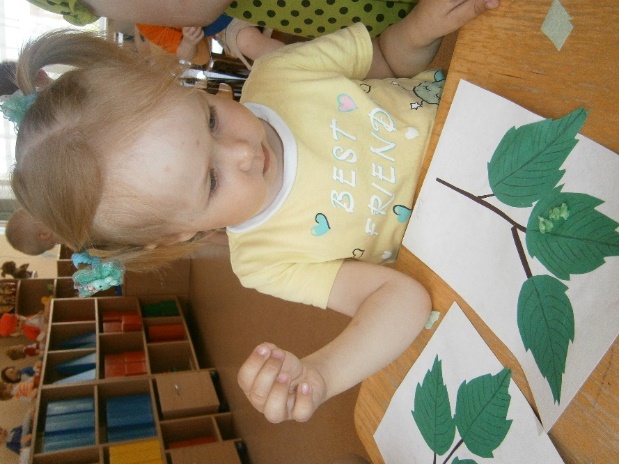 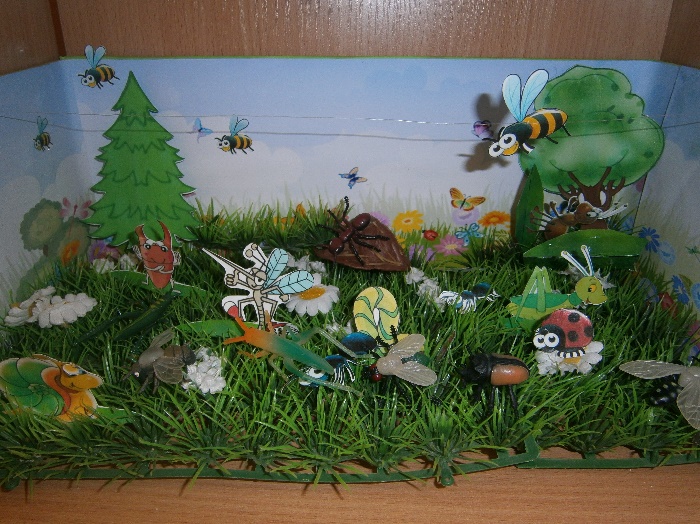 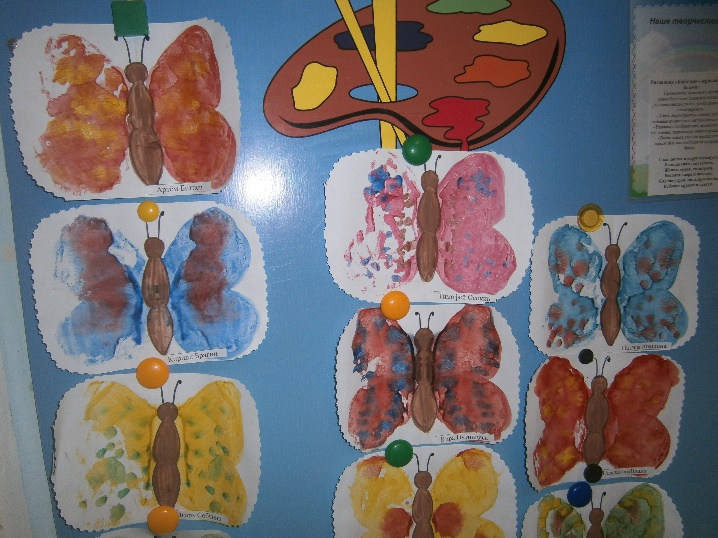 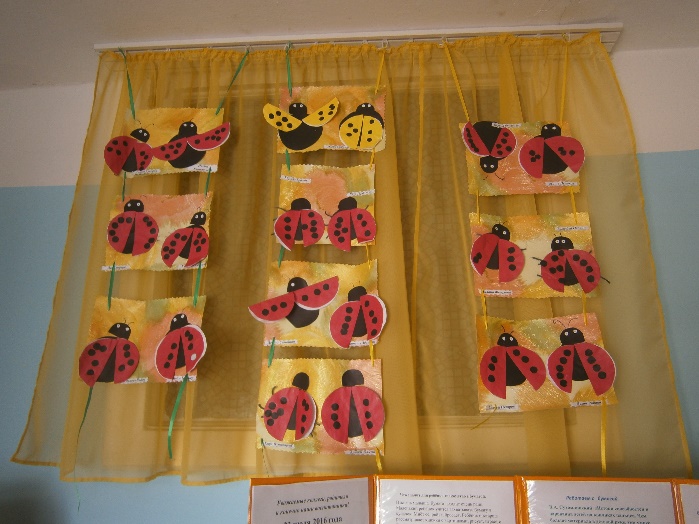              План работы на август месяц.Что рассказать ребенку о насекомых?Юных исследователей  мира, несомненно, привлечет многочисленное царство насекомых. Как известно, дети могут долго рассматривать жука, бабочек или гусениц. Они задают много вопросов и удивляются такому неповторимому поведению насекомых. Маленьких эрудитов интересует все, что ползет, летит или жужжит. А кто, как не мы взрослые поможем разобраться малышу в этом огромном мире маленьких насекомых.
Что рассказать ребенку о насекомых?
Расскажите ребенку, что насекомые хоть и имеют маленький размер, но они такие же живые, как животные. Поведайте, что группа насекомых и их многочисленных видов разнообразней даже чем весь животный мир, включая рыб, птиц и зверей. Ученые ежегодно открывают новые виды насекомых. 
Насекомые умеют говорить!
Для малыша будет интересным узнать, что насекомые умеют говорить. Только это они делают не с помощью слов, как люди, а через прикосновения, звуки, запахи, зрительные сигналы. Оказывается, что пчела исполняет в своем улье танец, после того, как найдет поляну с цветами. Ее движения расскажут другим пчелам о том, где находится полянка и какие там растут растения. Муравьи передают информацию с помощью своих усиков. 
Расскажите крохе, что насекомые одеваются в разные цвета. Кузнечики, например, прячутся, таким образом, от врагов в зеленой травке. Саранча — серого цвета, она становится совершенно незаметной на серой земле. Пустынная саранча имеет желтый цвет, поэтому на песке ее никто не видит.
Яркие цветные бабочки кажутся нам такими пестрыми, когда летают в воздухе. Но когда они садятся на цветок, их трудно найти.
Многие насекомые защищаются от хищников. Для этого они могут маскироваться под растения. Многие букашки похожи на листья или веточки. Самые умелые мастера маскировки — это палочники. Их название говорит о том, подо что они маскируются. Эти насекомые живут на деревьях, имеют коричневую или зеленую окраску и похожи на сучки стебельки.
Малыш удивится рассказу о гусенице, которая превращается в чудесную бабочку. Можно собрать гусениц в огороде и проследить этот процесс дома.
Ваш малыш познает мир каждый день. Вы станете для него лучшим учителем, если разнообразите его знания информацией о животном и растительном мире. Вокруг столько прекрасного и удивительного. Наша цель — показать это детскому взору.Первая помощь ребёнку при укусах насекомых. Укусы насекомых — комаров, пчел, ос, шершней, слепней, блох, клещей и пауков особенно распространены среди детей, которые часто находятся на улице. Обычно укус вызывает появление красного пятна с небольшой ранкой, иногда кровоточащей, а также небольшую опухоль.ВНИМАНИЕ: Ужаление шершня, осы, пчелы может быть более серьезным, особенно когда речь идет о множественных ужалениях или наблюдаются дополнительные симптомы типа покраснения кожи, сильной опухоли, крапивницы, тошноты или затрудненного дыхания. При одиночном ужалении и отсутствии дополнительных симптомов место поражения  следует промыть водой с мылом. Полезно приложить лед для уменьшения зуда и наложить повязку для предупреждения инфекции. Особое примечание об ужалении пчелами: жало с ядом может остаться в коже. Его нужно удалить пинцетом так, чтобы не раздавить его, в противном случае яд проникнет в тело. Пожалуй, больше всего ребенка летом беспокоят комары. Укусы комаров вызывают сильный зуд, дети постоянно чешутся, становятся капризными, плохо спят. Как хоть немного облегчить их страдания? Чтобы уменьшить зуд, протрите укушенные места спиртом или одеколоном. Перед поездкой за город заранее приготовьте крем, лосьон или другие отпугивающие комаров средства. Перед выходом на прогулку смажьте лицо, шею, руки, ноги ребенка этими жидкостями. В большинстве случаев все, что требуется — это промывание места укуса водой с мылом, наложение льда или холодного компресса и, наконец, покрытие места укуса чистой повязкой. Пальчиковые игры.НасекомыеДружно пальчики считаем
Насекомых называем:
(сжимаем и разжимаем пальцы)Бабочка, кузнечик, муха,
Это жук с зеленым брюхом.
(Поочередно сгибаем пальцы в кулак)
Это кто же тут звенит?
(вращаем мизинцем)
Ой, сюда комар летит!
Прячьтесь!
(прячем руки за спину)***
Стрекоза поспать легла
У кувшинках в лепестках,
В сладком клевере - пчела,
Шмель - в кудрявых васильках.
(поочередно сгибаем пальцы)В колокольчиках - сверчок,
Муравьишка - у сосны,
В паутине паучок
Смотрит радужные сны.
(Кладем руки по щеку)Муравей(имитируем движения)Муравей нашел былинку.
Много было с ней хлопот.
Как бревно взвалил на спинку
И её домой несёт.Он сгибается под ношей,
Он ползет уже с трудом.
Но зато какой хороший
Муравьи возводят дом.
З. АлександроваПчелаПрилетела к нам вчера
(бегаем по кругу на носочках и машем воображаемыми крылышками)
Полосатая пчела,
(Загибаем по одному пальчику на обеих руках на каждое название насекомых)
А за нею - шмель-шмелёк
И веселый мотылёк,
Два жука и стрекоза,
Как фонарики глаза.
(делаем кружки из пальчиков и подносим к глазам)Пожжужали, полетали,
(опять бежим по кругу)
От усталости упали.
(медленно опускаемся на ковёр)
Н. НищеваСтрекозаЛетит стрекоза,
Как горошины глаза.
(Бежим по кругу, расставив руки. Сомкнутым большим и указательными пальцами показываем глаза стрекозы)
Вверх-вниз,
(сначала бежим на носочках, потом в полуприседе)
взад-вперед,
(меняем направление бега)
Как прозрачный самолёт.
(свободно летаем по ковру)Пчела и жук(Во время этой потешки нужно сжать обе ладошки в кулаки. Читая стихотворение, вращаем одним кулачком вокруг другого: на первый куплет в одну сторону, на второй куплет - в другую)Жу-жу-жу -
Пчела жужжит
И вокруг цветка кружит.Жу-жу-жу -
В цветке том жук:
Хря, пчела, жужжишь вокруг!С кем дружит цветок(Для этой игры руки нужно сложить "цветочком": соприкасаются друг с другом только запястья, а пальчики разведены в стороны, как лепестки.)Цветочек дружит с бабочкой,
(большие пальцы переплетите в замок - ладошки от себя и помашите пальчиками, как крыльями)Цветочек дружит с пчёлами,
(покружите прямыми указательными пальчиками друг вокруг друга. Остальные пальчики сложены в кулачки)Цветочек дружит с солнышком,
(поверните ладошки от себя, пальчики подняты вверх и разведены в стороны, как лучики солнца)С дождинками весёлыми.
(постучите указательным пальчиков одной руки по раскрытой ладони другой руки - это капли дождя)Труженица пчелаПчёлка трудится весь день
(Дети руками обрисовывают перед собой круг.)И работать ей не лень.
(Покачивают указательным пальцем в знак отрицания.)От цветка летит к цветку,
(Ритмично взмахивают руками-крылышками.)Клеит на брюшко пыльцу,
(Совершают круговые движения ладонью по животу.)Хоботком нектар сосёт —
(Одну руку вытягивают вперёд, затем — вниз, наклоняются.)За день много соберёт.
(Раскрывают перед собой все пальцы.)Унесёт нектар в тот улей
(Обрисовывают в воздухе треугольник.)И назад вернётся пулей.
(Резко выбрасывают руку с вытянутым указательным пальцем вперёд.)В сотах утрамбует мёд,
(Топают ногами.)Скоро ведь зима придёт.
(Ёжатся.)Будет пчёлкам чем питаться
(Имитируют движения ложкой.)Летом надо им стараться.
(Имитируют накладывание мёда в соты.)ОсаОса села на цветок,
(вытянуть указательный палец правой руки)Пьет она душистый сок.
(и вращать им, затем то же самое - пальцем левой руки)КомарикНе кусай, комарик злой!
(Сжать кулачок. Указательный палец выдвинуть вперед -«хоботок»)Я уже бегу домой.
(мизинец и большой пальцы, расслабив, опустить вниз - «лапки»)ЖукЯ веселый майский жук.
(сжать кулачок)
Знаю все сады вокруг.
(указательный палец и мизинец)
Над лужайками кружу,
(развести в стороны - «усы»)
А зовут меня Жу-Жу.
(шевелить пальцами-усами)ПаучокПаучок ходил по ветке,
(руки скрещены)
А за ним ходили детки.
(пальцы каждой руки "бегут" по предплечью,а затем по плечу другой руки)
Дождик с неба вдруг полил,
(кисти свободно опущены, выполняют стряхивающее движение - дождик)
Паучков на землю смыл.
(хлопок ладонями по столу/коленям)
Солнце стало пригревать,
(ладони боковыми сторонами прижаты друг к другу, пальцы растопырены, качают руками - солнышко светит)
Паучок ползёт опять,
(действия аналогичны первоначальным)
А за ним ползут все детки, Чтобы погулять на ветке.
("Паучки" ползают на голове)УлейВот маленький улей, там пчелки сидят.
(Изобразить улей: сжать вместе две округленные ладони в вертикальном положении)
Спрятались пчелки - И их не видать.
(Отвести в стороны большие пальцы и заглянуть в образовавшееся отверстие)
Вот солнце пригрело - И пчелки летят,
(Скрестить руки на уровне запястий. Пальцы растопырить, словно это солнечные лучи)
Пчелки летят, меду хотят: «З-з-з…»СороконожкаВот бежит сороконожка (пальцы правой руки щекочут левую ладонь в направлении от кончиков пальцев до основания ладони).
У Алешки по ладошке.
Так щекочут ее ножки,
Что хохочет наш АлешкаБожья коровкаПо цветку ползет букашка (выставить из левого кулака указательный палец и мизинец – это «усы» «божьей коровки») -
На ней красная рубашка.
Накрыть спинку «божьей коровки» правой ладонью.
Маленькая крошка
(правой рукой погладить «божью коровку») -
На спине горошки.
(указательным пальцем правой руки «ставить» точки на «спинке» «божьей коровки»)Светлячок-червячокВот старый пенек
(поставить на стол кулак левой руки),
А в нем огонек
(указательным пальцем показать на «пенек») -
Ползет светлячок
(изобразить ползущего червячка: изгибать указательный палец правой руки),
Ведь он – червячок.ПчелаПрилетела к нам вчера (загибать пальцы по одному)Полосатая пчела.А за нею шмель-шмелёкИ веселый мотылек,Два жука и стрекоза,Как фонарики глаза.(делать кольца из пальчиков, поднести к глазам)Пожужжали, полетали,(машут ладошками)От усталости упали.(уронить ладони на стол)                  ***   На ромашке – две букашки,(руки вместе, ладони раскрыты, поочередно соединять пальцы рук)А на лютике – жучок,В колокольчике – кузнечик,На гвоздике – паучок.А на маке-то – пчела,(пальцы одной руки в кулаке, круговые движения указат. пальца – пчела жужжит) Собирает мед она.              ***Божья коровушка,(пальцы в кулак, круговые движения большим пальцем)Полети на облышко.  Принеси нам к осени,Мы тебя попросим:В огород – бобы,(раскрывать пальцы, начиная с указательного)В лес – ягоды, грибы,В родник – водицу,В поле – пшеницу.            ***                                                                     В избушке из ватрушки(поочередно соединяют пальцы с большим одновременно на двух руках – на каждые две строчки)	Живут подружки-мушки.	А в пряничном домишке —	Сластёны-муравьишки.	Оса ночует в хаткеИз сладкой мармеладки,А паучок в холупкеИз треснутой скорлупки.         ***На полянке я сижу, Во все стороны гляжу.(Сидят на коврике, опираясь на руки, поворачивают голову сначала налево, затем направо.)Сколько насекомых здесь!(Руки через верх разводят в стороны.)Всех, пожалуй, и не счесть.Вот пчела, а вот оса,(Поочерёдно загибают пальцы на каждое название насекомого на двух руках одновременно.)Это бабочка — краса. Муравей и стрекоза, Попрыгунья, егоза. Все спешат, все трудятся,(Поочерёдно ударяют кулаками и ладонями.)А она красуется!Физкультурная минутка: «Бабочка».
Утром бабочка проснулась, 
Улыбнулась, потянулась,
Раз - росой она умылась, 
Два - изящно покружилась, 
Три - нагнулась и присела, 
На четыре - улетела.
(На пути улей с пчелой)
- А вот среди цветов и пчела Майя нас встречает
Вокруг цветка жужжанье –
У пчёлки расписание:
Весь день нектар качает,
А ночью отдыхает. Подвижная игра "Пчелы" (обручи-домики раскладываются по центру, играющие идут по внешнему кругу приговаривая).
Солнышко проснется - 
Пчелка кружит, пчелка вьется. 
Над цветами, над рекой.
Над травою луговой.
Собирают свежий мед,
И домой его несет.
(С последним словом дети стараются занять любой обруч. Пчелка, оставшаяся без домика, обходит обручи, осматривая игроков. Если кто-то пошевелится, пчела говорит - "Не в свой домик влетел дружок. Это мой теремок!" после этих слов из домика выбегает, бежит в противоположную сторону. Занимает место первый подбежавший).
- Пчелам пора собирать нектар. Они прощаются с нами и дарят нам свои любимые цветы (вырезанные из бумаги).П/и (русская народная) «Пчелки и ласточка»Цель: развивать ловкость, быстроту реакции.Ход игры: Играющие дети-«пчелки» сидят на корточках. «Ласточка» - в своем гнезде. «Пчелки» (сидят на поляне и напевают):Пчелки летают, медок собирают!Зум, зум, зум! Зум, зум, зум!Ласточка: - Ласточка летает, пчелок поймает.Вылетает и ловит «пчел». Пойманный становится «ласточкой». П/и «Жуки»Цель: развивать координацию движений; развивать ориентацию в пространстве; упражнять в ритмичной, выразительной речи.Ход игры: Дети-жуки сидят в своих домах (на скамейке) и говорят: «Я жук, я тут живу, жужжу, жужжу:ж-ж-ж». По сигналу педагога «жуки» летят на поляну, греются на солнышке и жужжат, по сигналу «дождь» возвращаются в домики.Игра «Жук». – (Приложение 4)В игре участвуют все дети – заранее выбирается ребенок, изображающий птичку.Дети свободно двигаясь по залу, или по поляне, поют вместе с воспитателем:- По дороге жук – жук, по дороге черныйПосмотрите на него – вот какой проворныйПосмотрите на него, вот какой проворный.(Если праздник проходит в зале – дети ложатся на спинку, поднимают ноги, и быстро ими шевелят, если на улице – просто присаживаются на корточки, двигая руками перед собой)- Он на спинку упал, лапками задвигал (выполняют движения),Крылышками замахал (встают, делают махи руками)Весело запрыгал  (прыгают на месте),Крылышками замахал, весело запрыгал (повторяют движения по тексту)По дороге жук, жук, по дороге черный,Посмотрите на него – вот какой проворныйПосмотрите на него – вот какой проворный (бегают на носочках в рассыпную)- Птичка!(дети – жуки бегут на места, стараясь, чтобы птичка их не поймала). М/п/и «Песенка стрекозы»Цель: развивать координацию движений; упражнять в ритмичной, выразительной речи.Ход игры: Дети становятся в круг, произносят хором слова, сопровождая их движениями:Я летала, я летала, устали не знала.(Плавно взмахивают руками.)Села, посидела, опять полетела.(Опускаются на одно колено.)Я подруг себе нашла, весело нам было.(Плавные взмахи руками.)Хоровод кругом вела, солнышко светило.(Водят хоровод.) «Жук» 
В группу к нам жук влетел. 
Зажужжал и запел «ж-ж-ж» 
(Грозят пальцем). 
Вот он вправо полетел, 
Каждый вправо посмотрел. 
(показ рукой и взглядом). 
Вот он влево полетел, 
Каждый влево посмотрел. 
Жук на нос хочет сесть, 
Не дадим ему присесть. 
Жук наш приземлился. 
(показать направление движения, присесть). 
Зажужжал и закрутился – ж-ж-ж-ж. 
(делают вращательные движения рук типа волчка и встают). 
Жук, вот правая ладошка, 
Посиди немножко. 
(Поочередно протягивают руки.) 
Жук наверх полетел. 

Чок – чок 
Чок – чок, каблучок! 
Потопать ногами. 
В танце кружится сверчок. 
Покружиться. 
А кузнечик без ошибки 
Исполняет вальс на скрипке. 
Движения руками, как при игре на скрипке. 
Крылья бабочки мелькают – 
Движения руками, как крыльями. 
С муравьем она порхает. 
Покружиться парами. 
Под веселый гопачок 
Лихо пляшет паучок. 
Танцевальные движения, как в гопаке. 
Звонко хлопают ладошки! 
Похлопать в ладоши. 
Всё! Устали ножки! Жук
На лужайке, на ромашке 
Жук летал в цветной рубашке. 
Жу - жу - жу, жу - жу - жу, 
Я с ромашками дружу. 
Тихо по ветру качаюсь, 
Низко- низко наклоняюсь. 
Я нашла себе жука 
На большой ромашке. 
Не хочу держать в руках - 
Пусть лежит в кармашке (дети показывают) 
Ой, упал, упал мой жук (нагибаются) 
Нос испачкал пылью. 
Улетел зеленый жук, 
Улетел на крыльях (машут руками) 

Бабочка. 
Спал цветок и вдруг проснулся, 
Больше спать не захотел. 
Шевельнулся, потянулся, 
Взвился вверх и полетел. 
Солнце утром лишь проснется, 
Бабочка кружит и вьется. 

Кузнечики 
Поднимайте плечики, 
Прыгайте, кузнечики. 
Прыг-скок, прыг-скок, 
стоп, сели. 
Травушку покушали, 
Тишину послушали. 
Выше, Выше высоко 
Прыгай на носках легко!Игра «Улитка»(дети встают в круг, водящий в центре, ему завязывают глаза)Вместе: - Улиточка,  улиточка, высунь -ка рога!Реб: - Дам тебе я сахару, кусочек пирога,           Угадай,   кто я ?(тот, чей голос водящий угадал - сам становится улиткоПодборка стихов о насекомыхНасекомыеНасекомых на дороге Мы увидим очень много,Коль умеешь ты считать,Их всегда легко узнать.Если только лапок шестьНасчитал ты ровно,Будь тогда уверен – Это насекомое!(Цензор О.В.)Жужжит пчела — она летитНа свой медовый луг.Передвигается, кряхтит, Ползет куда-то жук.Висят на нитке паучки,Хлопочут муравьи,Готовят на ночь светлячкиФонарики свои.Остановись! Присядь! НагнисьИ под ноги взгляни! Живой живому удивись: Они ж тебе сродни!(С. Михалков)Про бабочекБабочкаБабочка-красавица,
Очень мне уж нравится
Платьице твое!
Ты ж такая недотрога!
Мама говорит мне строго:
«Пусть летит она, не трогай
Крылышки ее!»
(Е. Корюкин)Бабочка
Белыми крыльями
Машет капустница.
Только поднимется – 
Тут же опустится.
Носиком водит
По краю ромашки:
Мёд или чай
В этой беленькой чашке?
(Г. Глушнев)Бабочка
Живёт, собою Землю украшая,
Порхая с лепестка на лепесток!
При этом тишину не нарушая,
Она сама – летающий цветок! 
(И.Ефремов)
Дотронуться хотела я руками
До самого красивого цветка.
А он, взмахнув своими лепестками,
Вспорхнул и улетел под облака! (Т. Нестерова)БабочкаПосмотри-ка, папочка! 
Ой! Какая бабочка! 
Сколько чёрточек и точек! 
На цветке сидит... цветочек!(В. БардановБабочкаЯ бабочку красивую увидел на лужайке.
И, затаив дыханье, на цыпочках иду.
Цветами разрисована была у мамы майка.
И бабочка присела на клумбу в том саду.- Ой, мама, тише, тише, я бабочку поймаю!
Не надо шевелиться, побудь сейчас цветком!
В моих руках вдруг бабочка сказала: - Погибаю!
И красота исчезла, погасла огоньком. БабочкаКакой красивый, жёлтенький цветок!
На нём прожилки, чёрненькие точки,
Два усика, вишнёвый поясок,
И краешки румяные, как щёчки.
Ну что за прелесть, что за чудеса!
Он ветерком и солнышком обласкан.
Цветок вспорхнул, умчался в небеса –
Он оказался бабочкой прекрасной!(Г. Голова)Про божьих коровокБожья коровкаТочка, точка,
Два крючочка –
Это лапки у жука.
Два блестящих лепесточка
Раздвигаются слегка.
Справа – точка, слева – точка,
В чёрных крапинках бока.
Я подую на жука – 
Улетай за облака!
Словно красный вертолёт,
Прямо в небо он уйдёт(Ф. Грубин)Божья коровка
У божьей коровки крылышки тонкие,
Надкрылки красные в чёрных крапинках.
На кончик травинки она заползает, -
Надкрылки подняв, вертолётом взлетает.
(Л. Постолов)
 
Божью Коровку можно поймать,
Черные точки пересчитать.
Раз, два, три... Не успела!
Божья коровка моя улетела!(О. Ребрикова)Божьи коровкиБожьи коровки бывают разные:Оранжевые, желтые, красные,Как пуговки, в черную крапинку,На травке, как красные капельки.Божья коровкаБожья коровка,
Ты куда летаешь?
Говорят, на небе
Часто ты бываешь?Неужели вправду
Там твоя семья?
Может быть, с собою
Ты возьмешь меня?Яркая одёжка,
Пятна на спине…
Где же твои рожки,
Непонятно мне.На меня букашка
Молча посмотрела,
Крыльями взмахнула,
А потом взлетела.Я сижу, гадаю…
Как же я узнаю,
Отчего букашку
Божьей называют?Тихое жужжанье
Донесло ответ:
- В небесах бескрайних
Деток моих - нет.Я зовусь коровкой, что не велика.
И еще во мне есть капля молока.
Оттого я божья, что мне мил весь свет!
Солнце, небо, звезды, розовый рассвет!Приношу спасенье,
Тем, что мир люблю.
На цветах, растеньях
Поедаю тлю.- Божья коровка, дай же мне ответ.
Можно человеку полюбить весь свет?Если научусь я пользу приносить,
Может быть, захочешь ты со мной дружить?Божья коровка села на ладошку,
А потом сказала, помолчав немножко:
- Если ты с любовью проживешь свой век,
Будешь называться Божий человек.(Г. Голова)Про гусеницГусеницаДолго я следил за ней.А она с утра до ночи-То сама себя длинней,То сама себя короче(Г. Сапгир) ГусеницаОт солнца гусеница в тень
Ползет. И ей ползти не лень?
«От вас не стану я скрывать,
Мне вредно много загорать».
(В. Сибирцев)

Листья, зелень, травку ли – 
Съела всё внизу
И, цепляясь лапками,
Вверх теперь ползу. (А. Бруштунова)Про жуковЖук проснулся
Под листочком
Жук проснулся,
Потянулся и встряхнулся,
Брюшко, нос, глаза, усы
Вымыл капелькой росы.
(В.Бирюков)Жук Майский
Белая личинка в земле подрастает
Майский жук рогатый из неё вырастает.
Меж деревьями цветущими майский жук летает, -
От гусениц-вредительниц сады очищает.
(Л. Постолов)Жук в карманеЖилЖучокВ карманеНа самой глубине.На глубине,На самом дне,И счастлив был вполне.Вполне. Совсем неплохо было тут:Еды немного было тут,Темно и тихо было тут,И тут сидел он — Слаб и худ. И вотТакого щуплогоЖука, Жука, ЖукаНащупала, нащупала Рука, рука, рука!И вынула, И кинула ЖукаПод облака!«Конец, — подумал Жук. — *Сейчас об землю — стук!»Но вдругУвидел ЖукПоля... и лес... и луп..И даже оказалось,Что онУмелЛетать!Какая это радость!Какая благодать!И загудел он страстно,Он горько загудел:«Уж-ж-жасно!Я напрасноВ кармане просидел!»(Э. Мошковская)Про комаровКомариха
Дождь прошел.
Свежо и тихо.
Распищалась комариха: —
Радостно на свете жить,
Но кого бы укусить?(А. Зачиняева)
Комары
На лужайке у горы
Под зелёной липой
Потеряли комары
Маленькую скрипку.
На лужайке у горы
У тропы-петлички
Ищут, ищут комары
Скрипку-невеличку.
«Светлячок, сюда иди,
Посвети под липкой.
Без тебя нам не найти
Маленькую скрипку!»
Светлячок то там, то тут
Светится, как спичка,
Ищут, ищут – не найдут
Скрипку-невеличку.
Распищались комары
Зло и недовольно
И, наверно, с той поры
Всех кусают больно!
(А. Екимцев)
Хоть и "точным" был удар,
Но смеется злой комар.
Я ладонь ушиб вчера
Об такого комара!( А. Мармазов)Комарик-моряк
Я —комарик, 
Я—моряк,
Для меня моря—пустяк!
Не боюсь морской волны,
И ветра мне не страшны!
Муха в страхе прибежала.
Комарихе прожужжала:
— Торопись! Комар в тельняшке
Снова тонет в чайной чашке!
(С. Жуков)Латышская песенкаЧто за грохот, что за стук?Сел комар в лесу на сук.Треснул сук под комаром –Вот откуда стук и гром. КомарыВсех разморило от жары.
В саду сейчас прохлада,
Но так кусают комары,
Что хоть беги из сада!Марина, младшая сестра,
Воюет с комарами.
Упрямый нрав у комара,
Но у неё упрямей!Она отгонит их рукой,
Они кружатся снова.
Она кричит: - Позор какой,
Напали на грудного!И видит мама из окна,
Как храбрая Марина
В саду сражается одна
С отрядом комариным.Опять сидят два комара
У малыша на пальце!
Марина, храбрая сестра, -
Хлоп по одеяльцу!Она убила комаров -
Забудут, как кусаться!..
Но раздаётся громкий рёв
Испуганного братца.(А. Барто)Про кузнечиковКузнечик
С утра кузнечик скачет по травинкам,
скачет по листочкам,
Будто весь огромный мир 
обскакать он хочет.
В полдень выспится, забравшись
в прохладный тенёчек,
И всю ночь ему не спится. -
До утра стрекочет.
(Л. Постолов)Кузнечики
Вечером в траве их встретим,
Слышен стрекот там и тут:
Это мамы малым детям
Колыбельную поют.
(Е. Грибанова)Кузнечик
Кузнечик прыгнул и исчез
С травой зеленой слился весь.
«Попробуйте на грядке
Со мной сыграйте в прятки».
(В. СибирцевАй да я!Я кузнечик-прыгунок,
У меня три пары ног,
Песни звонко стрекочу
И скачу, куда хочу:
На листочек, на пенёк.
С василька на василёк,
У меня большой прыжок!
Я б до солнца прыгнуть мог,
Жаль, что солнце скрыли тучи!
Ах, какой я невезучий!(Т. Петухова)КузнечикЗастучал кузнечик резко
Недалёко от меня.
Он, наверно, из железки
Гнёт подкову для коня.Он стучит, не уставая,
У горнила своего.
На лугу трава густая
Скрыла кузницу его.То погромче, то потише
Продолжает "тук" да "тук".
Подойдешь к нему поближе - 
Замолчит кузнечик вдруг.Разглядеть я не могу,
Что куёт он на лугу.(Г.Люшни КузнечикКузнечик как никто другой,Гордится левою ногой.Он ей стихи не пишет,Ногой кузнечик слышит.Про мотыльковМотылек
Ярко-желтый мотылек
Сел отдохнуть на стебелек.
«Замру на месте на мгновенье,
И стану листиком осенним».
(В. Сибирцев)Мотылек
Разноцветный мотылек
Сел ко мне на козырек.
Я сказать «Привет!» хотел,
А он взял... и улетел.
(В. Сибирцев)
Сел на ветку мотылёк.
Отдыхает. Путь далёк.
От лужка и до лужка
Пять шагов и полшажка. (А. Щедрецов) Мотылек— Расскажи, мотылек,Чем живешь ты, дружок?Как тебе не уставатьДень-деньской все порхать?— Я живу средь лугов,В блеске летнего дня;Ароматы цветов —Вот вся пища моя!Но короток мой век —Он не более дня;Будь же добр, человек,И не трогай меня!(Л. МодзалевскийПро муравьевМуравьи
В лесу мурашки-муравьи
Живут своим трудом,
У них обычаи свои
И муравейник-дом.
Миролюбивые жильцы
Без дела не сидят:
С утра на пост бегут бойцы,
А няньки в детский сад.
Рабочий муравей спешит
Тропинкой трудовой,
С утра до вечера шуршит
В траве и под листвой.
(С. Михалков)Муравей
Муравьишка маленький,
Маленький — удаленький,
Ты работаешь всегда,
Но блуждаешь иногда.
Опоздал ты
В свой домишко,
Только ты ведь
Не трусишка —
Под грибочком ночевал...
Утром с бабочкой играл,
И так резво веселился —
Чуть с грибочка не свалился.

(С. Козлов)
 
Долго дом из хворостинок
Собирали для семьи,
Не жалея ног и спинок,
Непоседы муравьи.(Е. Николаева)МуравейМуравей бревно несет,Песню громкую поет:«Я могучий муравей!Я сильнее всех в траве!Я легко несу бревно,Хоть огромное оно!»Люблю муравьяЛюблю муравья,Видел я, как он лез через лес муравьиный,непроходимый,тащил  бревно и еще одно,и еще одно, и еще одно!В чаще тащити не заплачет, — не страшно,значит, в этой чащобе...(Э. Мошковская) МуравейЯ просил,чтоб МуравейВ гости приходил скорей.Муравей ответил: да! Но сейчас он занят.Дом построитИ тогда,И тогда заглянет.(Э. Мошковская) Муравьиный поездВы живые позда
Не видали никогда?Там, где пеший не пройдёт,
Не проедет конный,
Взад-вперёд,
Взад-вперёд
Катятся вагоны -Маленькие,
Чёрные,
Юркие,
Проворные!Что вагончики везут?
Не железо, не мазут -
Щепки да соломинки
Для своей хороминки.Вот отстал один вагон,
М сейчас же с двух сторон
Два вагона-братца
На подмогу мчатся. Что такое?
В чём зацепка?
Тяжела вагону щепка!Взяли два вагончика
Щепку за два кончика,
Уцепились крепко -
Покатила щепка!Эх, вагоны-мураши,
До чего же хороши:
Коль придётся туго,
Выручат друг друга! (Е. Серова)МуравейМуравей нашел былинку,
Много было с ней хлопот.
Как бревно, взвалив на спинку,
Он домой ее несет.
Грузчик – маленького роста.
Муравейник – далеко.
А бревно нести непросто,Очень даже нелегко.
Он сгибается под ношей,
Он ползет уже с трудом,
Но зато какой хороший
Муравьи возводят дом!
Лепят выходы и входы
Без пилы и топора,
Потайные переходы,
Кладовые для добра.
Под большой, столетней елью
Стройка весело идет.
Здесь работает артелью
Дружный маленький народ.
Если друг бежит навстречу,
Он поймет его без слов –
Ношу взять себе на плечи
У товарища готов.
Вырос дом на новом месте,
Новоселье нынче там.
Хорошо трудиться вместе
Даже малым муравьям! (З. Александрова)МуравейЖил весёлый муравей.
Много он имел друзей,
Под высокой кручей,
В муравьиной куче.
День-деньской трудился он,
Чтоб уютней стал их дом.
Трудная работа,
Без конца забота:
Крошки сладкие собрать
И с цветка пыльцу достать,
В муравейник принести,
До морозов запасти.
В доме сухо и тепло,
Только вот всегда темно.
Нет дневного света,
Даже если лето.
Если вечер на дворе,
Муравьи в своей норе.
Все закрыли щели,
Будто это двери.
Живут дружно муравьи,
Под березкою в тени,
Под высокой кручей,
В муравьиной куче. (И. Мордовина)Помогите!Муравьишко в чаще
Дуб тяжелый тащит.
Эй, товарищи-друзья,
Выручайте муравья!
Коли нет ему подмоги,
Муравей протянет ноги.(перевод С. Маршака)МуравьишкаМуравьишка-хвастунишка
Влез на ёлочную шишку,
Что есть силы закричал:
– Я чудовище поймал,
Страшное, колючее,
Жуткое, скрипучее! –
Весь народец муравьиный
Восхищён такой картиной.
Мимо муха пролетала,
Муравьишку услыхала:
– Ах, какой же ты врунишка,
Ты поймал простую шишку!Про мухМуха
Летним днём мешает муха
Спать: куснёт то в нос, то в ухо.
Люди с мухами не ладят. -
То на мусор муха сядет,
То усядется на хлеб,-
Не почистив свои лапки,-
То на пряник сядет сладкий.
Спасаясь от такой назойливой соседки,
Вставляют люди летом в окна сетки.
(Л. Постолов)
 Муха
Муха, сев на потолок,
Смотрит сверху на пирог.
«Откусить бы, хоть разок,
Самый лакомый кусок!»
( В. Сибирцев)Мне на локоть села муха.
Видно, нет у мухи слуха!
Говорю ей: - Кыш отсюда,
Или я ругаться буду! (А. Кропотин) Муха— Ты куда пропала, муха?— В молоко, в молоко.— Хорошо тебе, старуха?— Нелегко, нелегко.— Ты бы вылезла немножко.— Не могу, не могу!— Я тебе столовой ложкойПомогу, помогу.— Лучше ты меня, бедняжку,Пожалей, пожалей.Молока в другую чашкуПерелей, перелей!(О. Мандельштам) Муха-чистюхаЖила-была Муха-чистюха. 
Все время купалась Муха. 
Купалась она 
В воскресенье 
В отличном 
Клубничном 
Варенье. 
В понедельник - 
В вишневой наливке. 
Во вторник - 
В томатной подливке. 
В среду - 
В лимонном желе. 
В четверг - 
В киселе и в смоле. 
В пятницу - 
В простокваше, 
В компоте 
И в манной каше... 
В субботу, 
Помывшись в чернилах, 
Сказала: 
- Я больше не в силах! 
Ужжасно-жужжасно устала, 
Но, кажется, 
Чище 
Не стала! (Б.Заходер) Про громко жужжащих мух.Что за шум? Что за гам?
Налетели мухи к нам
И жужжат, как вертолёты,
И кружатся тут и там.Я их, в общем, не боюсь,
Но в стороночке сажусь
И зову на помощь маму:
Мух она прогонит пусть!"Мух немало в эти дни!
Но внимательней взгляни:
И они тебя боятся!
Ты ведь больше, чем они!"Здесь я маме возражу:
Я на мух-то не жужжу!
Я на них не налетаю - 
Тихо с книжками сижу!Так что попрошу я вслух
Здесь присутствующих мух
Меж собой жужжать потише!
(Если вас тут больше двух).(Е. Албул)

Про ос Осы
В тельняшках полосатых осы, как матросы.
Владеют, как кинжалом осы свим жалом.
Того, кто им мешает, злые осы жалят. -
Покуда не ужалят, - в покое не оставят.
Как пчёлы, строят гнёзда. К ним не подходи! -
Не тронь гнездо осиное, - сторонкой обойди.
(Л. Постолов) Оса
Началась в лесу гроза,
Всполошилась тут оса.
«Что за беспорядки,
Не терплю осадки».
(В. Сибирцев)
Мы в тельняшках тоже, -
Рассуждали осы, -
Значит, плавать сможем
В море, как матросы (И. Николаевич) Круглый дом
— Кто построил 
Круглый дом? 
Кто живёт, 
Скажите, в нём?
— Мы жжжживём,— 
На все вопросы 
Отвечали дружно осы.
(Светлана Пшеничных)
 Про пчелПчёлы
Села пчёлка на цветок,
Опустила хоботок,
Подлетает к ней комар:
-Что ты ищешь там?
- Нектар.
А тебе не надоело?
Не наскучило искать?
- Нет!
Тому, кто занят делом,
Просто некогда скучать!
(Г. Ладонщиков)Пчёлка золотая сладенький медок… 
Пчёлка золотая сладенький медок 
Собрала, летая, в глиняный горшок. 
Собрала, летая по полям, лугам, 
Устали не зная, дар бесценный нам. 
Собрала, не скрою, летнее тепло, 
Чтоб оно зимою нас согреть могло. 
(Т. Маршалова) Пчела Только вишня расцвела
Прилетела в сад пчела.
Я давно за ней слежу,
Ищет мёд она: Жу-Жу!
- Ты куда спешишь, пчела ?
- Извините, ждут дела!
Каждый маленький цветочек
ждёт меня с утра до ночи(О. Конаева)
   Если пил ты чай с медком,С ней ты хорошо знаком.Много меду собралаРаботящая пчела.Про светлячковСветлячки
Светлячки, светлячки, 
Вы куда летите?
Светлячки, светлячки, 
Вы чего хотите?
Если вас в ладонь собрать,
Будет лампочка сиять.
Яркая, большая, 
Только озорная.
Она ярко светит, 
Всё вокруг приметит:
Где цветы и где трава…
Просто кругом голова!
Сотни маленьких огней
На листве мерцают.
После тёплых светлых дней
Светлячки играют.
(И.Мордовина)Фонарик.Мне не скучно без огня –Есть фонарик у меня.На него посмотришь днем:Ничего не видно в нем,А посмотришь вечерком-Он с зеленым огоньком,Это в баночке с травойСветлячок сидит живой.(А.Барто) Светлячок
Светлячок, открой секрет,
Как ты излучаешь свет?
«Я скажу вам, не тая,
Есть фонарик у меня!»
(В. Сибирцев)
 СветлячокДнем - обычный червячок,Ночью – в новой роли.Ваша Светлость, Светлячок,Вы Волшебник, что ли?! (Ю. Энтин)Лесной маячокВ тёмной чаще светлячок - 
Будто в море маячок. 
Он сигналит: 
"Нет пути, 
Чащу лучше обойти! 
В чаще темень-темнота, 
Просто жуткие места!" 
Но отважным 
Понемногу 
Освещает он 
Дорогу.(С. Пшеничных)Про стрекоз Ты все видишь стрекоза -
Большие у тебя глаза!
Твой стрекочущий полет,
Будто в небе вертолет.
Ты при «экстренной» посадке
Выставляешь смело лапки. Стрекоза

Что ты плачешь, стрекоза,
По щеке бежит слеза?
«Эй, не вешайте носы,
Эта капелька росы».
(В. Сибирцев)
Ах, какая  стрекоза!
Только крылья да  глаза!
В воздухе трепещет
И на солнце блещет. (Н. Губская) ВертолетикБыстрый, шустрый, вот —над капустой,вот — над травой,над головой, — над малинойвертолет стрекозиный.(Э. Мошковская)СтрекозаЯ и штурман, 
И пилот. 
Я в полёт свой самолёт 
Поднимаю над осокой 
Над шершавой и высокой. 
Сквозь очки я зорко вижу 
Всех и всё намного ближе. 
Крылья стрекозиные 
Звонкие и длинные. 
Но в полёте - вот обидно, 
Наших крылышек не видно. 
А они прочны, 
Прозрачны, 
Удивительно удачны! 
И легко нам кружится, 
Окрыленным кружевцем. (Е. Жданова)Про червяков Червяк
В яблоко червяк забрался.
«Ну и домик мне попался!
Буду жить, да поживать,
И жилплощадь расширять».
(В. Сибирцев) Червяк
Круглый, розовый бочок. 
Проползает червячок. 
Ручек нету, ножек нету. 
Как же получается, 
Что так быстро по земле 
Он передвигается? 
Посмотрите на него - 
Зуба нет ни одного! 
Но тогда, скажите мне, 
Как же приключается, 
Что под землю, аж на метр, 
Червячок вгрызается? 
Этот хвост от головы 
Отличите вряд ли Вы. 
И нигде не видно глаз. 
Но без промедления 
Червячок сбежит от Вас 
В нужном направлении! 
Нет врага у червяка 
Пострашнее рыбака. 
Ну, тогда скажите мне, 
Как же так случается, 
Что всё время с рыбаком 
Червячок встречается? 
Я давно уже знаком 
С очень славным червячком. 
Если Вы похожего 
Где-нибудь увидите, 
Дайте слово, что его 
В жизни не обидите!
(И. Лагерев)МероприятияОтветственные• Подбор методической, энциклопедической литературы и иллюстрированного материала по теме;• Знакомство родителей с задачами проекта;• Консультация для родителей «Лексическая тема насекомые»; • Подбор материалов, игрушек и атрибутов для игровой деятельности;
•  Определение тематики бесед о жизни и обитании насекомых;
• Сбор интересных фактов о жизни насекомых;•Подготовка дидактического материала;•Разработка сценария.Воспитатели, родители.НеделяОрганизационное обучение.Взаимодействие с родителямиСовместная деятельность педагога с детьмиСамостоятельная детская деятельность1Рассказ воспитателя о жизни муравьёв.Чтение художественной литературы: - Д. Мамин-Сибиряк «Сказочка про козявочку»,- И. Крылов «Стрекоза и муравей»,Привлечь родителей в создании предметно-пространственной среды в группе (книги, картинки, стихи, загадки о насекомых).НОД «В мире насекомых».«Загадку угадай – насекомого называй и показывай». Игровое упражнение – постройка муравейника.Лепка «Улитка».Рассматривание иллюстраций  2Рассказывание сказки о бабочке.Прослушивание аудиозаписи песен «Четыре неразлучных таракана и сверчок», «Бабочка капустница», «В траве сидел кузнечик».Изготовление поделок для экспонатов мини-музея «Бабочки-красавицы».«Насекомые ползают, летают, прыгают»Рассматривание стадии развития бабочки.Рисование «Бабочка красавица».Рассматривание фотографий  бабочек (нахождение сходства и отличия).Создание альбома рисунков «Жила-была бабочка» .3Эксперимент «Для чего ворсинки на теле насекомых».Рассказ воспитателя о том, как пчёлы делают мед.Создание иллюстрированного тематического альбома «Такие разные насекомые».«Путешествие в мир насекомых»Аппликация «Гусеница».Путешествие на пасеку.Рассматривание иллюстраций и энциклопедий. 4Рассказ воспитателя об особенностях окраски и поведения божьей коровки.Беседа «Как божьи коровки людям помогают: сады от тли, а города от дыма спасают».Выставка иллюстраций к произведению К.И. Чуковского «Муха-цокотуха». Викторина о насекомых.Поделка из контейнеров от киндер сюрпризов «Пчёлка»Создание альбома рисунков насекомых с помощью игр В.В.Воскобовича «Чудо крестики -2», «Чудо крестики -3».НОД «Путешествие на полянку».Раскрашивание книжек-раскрасок «Насекомые».Виды деятельностиЦельБеседы: «Путешествие в мир насекомых», «Насекомые ползают, летают, прыгают»Закрепление  элементарных представлений о насекомых, их строении. Воспитание бережного отношения ко всему живому.Наблюдения за насекомымиРасширение кругозора и экологических представлений.Выставка детских работ: «Букашечки-таракашечки»Аппликация «Гусеница»Лепка «Улитка»Рисование «Бабочка»Поделка из контейнеров от киндер сюрпризов «ПчёлкаРазвивать и совершенствовать приемы выполнения аппликации методом симметричного вырезания.Продолжать развивать навыки лепки из целого кускапластилина и составных частей.Учить создавать единую композицию с использованиемдополнительного бросового материалаПодвижные игры «Бабочки и ласточки», «Стрекозы, бабочки, пчёлы, кузнечики».Закрепление знаний о способах передвижения насекомых.Настольные игры: «Четвёртый лишний», «На полянке».Формирование представления детей об окружающем мире.Пальчиковые игры.Развитие мелкой моторики.Форма итогового мероприятия:НОД «Путешествие на полянку».Расширение и уточнение знаний детей о насекомых, их разнообразии и характерных признаках.